Зада0ние для дистанционного обучения для учащихся 8 б класса + домашнее обучение Все задание сбрасываются в группу ВК, на почту классному руководителю  (задания по алгебре и геометрии сбрасываются лично Лане Евгеньевне, по русскому языку и литературе Елене Евгеньевне, по истории Татьяне Владимировне, по информатике Наталье Николаевне, по технологии (мальчики) тоже сбросить учителю)Приложение №1Тема: контрольная работа1. Определите мощность тока в электрической лампе, включенной в сеть напряжением 220 В, если известно, что сопротивление нити накала лампы 1936 Ом. Какой силы ток течет по нити накала?2. Чему равна работа, совершенная электрическим током за 50 с в резисторе, рассчитанном на напряжение 24 В? Сила тока в резисторе 2 А.3. Какое количество теплоты выделится в проводнике сопротивлением 500 Ом за 10 с, если его включили в сеть с напряжением 220 В?4. Рассчитайте сопротивление электрической плитки, если она при силе тока 4 А за 20 мин потребляет 800 кДж энергии.5. Определите мощность, потребляемую первой лампой (рис. 125), если амперметр показывает 2 А.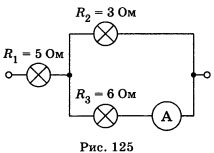 6. За какое время на электроплитке можно нагреть до кипения 1 кг воды, взятой при температуре 20 °С, если при напряжении 220 В сила тока в ней 5 А? Потерями энергии пренебречь.ПредметТемаСодержаниеКонтрольРусский язык«Риторическое обращение»В учебнике стр.194 –ознакомитьсяУпр.451, 452 –устно Упр. 453,454-письменноЛитератураМ.В.ИсаковскийСтихотворение «Катюша», «Враги сожгли родную хату», «Три ровесницы».В учебнике стр.233-236-ознакомиться с биографией. стр.237-246-читать. вопрос №2-письменно стр. 250.Иностранный язык (английский язык)Успешные люди в твоем окружении.Взаимоотношения в семье.Раздел 4 урок 3С. 108-109С. 108 № 38 выписать новые слова, с. 109 № 39 письменно дополнить предложения, с. 109 № 42 письменно ответить на вопросыАлгебраЗадачи на координатной плоскостиhttp://seninvg07.narod.ru/005_matem_alg_8.htm Глава 4:Системы уравнений Задачи на координатной плоскости Задачи на координатной плоскости (часть 2) в учебнике п. 4.7 (очень хорошее объяснение!) № 684, 685,686, 695В личное сообщение ВК, электронная почта belslana@yandex.ruГеометрияОписанная окружностьhttps://www.youtube.com/watch?v=qzR4FqRdKgY № 883, 884, 886, 889, 890В личное сообщение ВК, электронная почтаbelslana@yandex.ruИнформатикаПрограммирование линейных алгоритмовПрограммирование разветвляющихся алгоритмов. Условный оператор.https://www.youtube.com/watch?v=0qoJtKzOVswhttps://www.youtube.com/watch?v=sI8T2N_Rde8Составить алгоритм нахождения суммы и произведения трех чисел.Составить алгоритм, который по трем введенным вами числами определит, могут ли эти числа быть длинами сторон треугольника. Выполненные задания отправить на почту nn-aksenova@yandex.ruИстория РоссииСоциальная структура российского общества второй половины XVIII в. Народы России. Религиозная и национальная политика Екатерины IIВосстание под предводительством Е.И. ПугачеваУрок 23. Социальная структура российского общества второй половины XVIII в. Народы России. Религиозная и национальная политика Екатерины II 1.основная часть- изучить https://resh.edu.ru/subject/lesson/2537/main/ 2.тренировочные задания https://resh.edu.ru/subject/lesson/2537/train/#187294 https://resh.edu.ru/subject/lesson/2537/train/#187295 https://resh.edu.ru/subject/lesson/2537/train/#187296 https://resh.edu.ru/subject/lesson/2537/train/#187297 https://resh.edu.ru/subject/lesson/2537/train/#187298 https://resh.edu.ru/subject/lesson/2537/train/#187299Урок 24 Восстание под предводительством Е.И. Пугачева 1.Основная часть https://resh.edu.ru/subject/lesson/2538/main/ 2.Тренировочные задания https://resh.edu.ru/subject/lesson/2538/train/#187309 https://resh.edu.ru/subject/lesson/2538/train/#187310 https://resh.edu.ru/subject/lesson/2538/train/#187311 https://resh.edu.ru/subject/lesson/2538/train/#187312 https://resh.edu.ru/subject/lesson/2538/train/#187313 https://resh.edu.ru/subject/lesson/2538/train/#187314t-prusakova@inbox.ru соц сетиОбществознаниеПотребление*25вопросы устно стр.214-215, письменно составить таблицу "Виды услуг, предоставляемые гражданамГеографияИтоговый урок по разделу: «Природа России»Численность населения России https://infourok.ru/prezentaciya-po-geografii-po-teme-chislennost-i-vosproizvodstvo-naseleniya-rossii-klass-2746291.htmlОбобщение знаний по разделу: «Природа России» Контрольная работа.П.34Выполнение контрольной работы. Приложение 2Выписать основные термины и понятия. С.179 №2 письменноФизикаРабота электрического тока. Мощность электрического токаВыполнить контрольную работу Приложение №1Выполненное задание отправь классному руководителюХимияСтроение атома и периодическая система химических элементов1. Посмотри видеоуроки   Строение атомаhttps://infourok.ru/videouroki/929Строение электронной оболочки атомаhttps://infourok.ru/videouroki/9312. Прочитай и перескажи параграфы 52-53 учебника3.Письменно выполни заданиеПример выполнения домашнего задания с пояснениемЗадание:Охарактеризуй элементы а) натрий б) углерод  по плану (пример смотри ниже)1.Положение в системе2. Состав атома3.Распределение электронов по энергетическим уровням4.Химическое поведениеБиологияОрган слуха и слуховой анализатор1. Посмотри видеоурок   https://infourok.ru/videouroki/2482. Прочитай и перескажи параграф 54 учебника3.Письменно выполни заданиеСлуховой анализатор      I. «Да или нет»1. Ухо состоит из трех отделов2. Рецепторы слуха находятся в улитке внутреннего уха3. Слуховые косточки располагаются в среднем ухе4. Наружное ухо состоит из ушной раковины5. Улитка находится внутри теменной кости6.Нервные импульсы попадают в головной мозг по улитке7. Звуковая информация обрабатывается в затылочной доле коры больших полушарийII. «Ответь на вопросы одним предложением»1. Почему при ангине воспаляется среднее ухо?2.Что происходит со слухом, если на него постоянно действует шум?3. Зачем открывать рот, если ухо «заложило»?Задание:  Выполни самостоятельную работу «Слуховой анализатор»(смотри ниже)ОБЖРежим дня школьника1. Посмотри видеоурок https://www.youtube.com/watch?v=X9ZJdMWyMBg2. Письменно выполни заданиеРекомендации по режиму дня школьника1.Начните день с утренней …, которая облегчает переход от … к бодрствованию.  После утренней зарядки переходите к … процедурам – утреннее умывание, ежедневный ….2.Обязательно завтракайте. Завтрак должен составлять 30% от … потребности организма. 3.После школы надо пообедать и отдохнуть. Послеобеденный отдых – … часа, без чтения … и просмотра …. Можно выполнять хозяйственные … по дому.4.Оптимальное время для приготовления уроков - 16 до … часов. Лучше чередовать выполнение  … и письменных заданий. Работать надо по 30-40 минут, после чего делать … (15 минут). 5. Уроки готовьте в тишине, исключите шум, разговоры, ... Из-за шума значительно быстрее наступает …, возникает добавочная нагрузка на ...6. 1,5-2 часа свободного времени используйте для  … по интересам. Длительность просмотра телепередач – не более 1часа. Время работы за … – 20-30 минут.7. Находитесь на свежем воздухе  1- …часа в день. Лучшими считаются подвижные … на свежем воздухе и …. спортом.  8. Спите не менее 9-10 часов. Важно всегда ложиться и вставать в одно и то же …., тогда будет обеспечено  быстрое засыпание и легкое … Перед сном надо проветрить .. и не забыть про гигиенические …. Задание:1. Перепиши карточку «Рекомендации по режиму дня школьника» в тетрадь и вставь пропущенные словаМузыка8 Класс: Урок №12 «Балет «Кармен - сюита»https://resh.edu.ru/subject/lesson/3188/main/Просмотр видео урока. Выполнить тренировочные задания, прислать скриншот на почту. У кого нет компьютера, сообщение по этой теме.ИЗОБесконечный мир кинематограф. История кино.Интернет-ресурсы на ваш выбор.Повышенный уровень: подготовить реферат по теме с иллюстрациями (файл в текстовом редакторе WORD) Средний уровень: подготовка сообщений по теме. Выбрать любой уровень. За повышенный уровень – 2 оценки! Сдать до 24.04.2020, прислать на почту классного руководителя.ФизкультураВолейболhttps://resh.edu.ru.4 класс Урок 2,38,44. Просмотр основной части и тренировочного задания. ( У кого нет компьютера изучают тему: < Бег> все что с ним связано)Контрольные задания В1 или В2.( У кого нет компьютера делают реферат)ТехнологияДевочкимальчикиПищевая промышленность Яр.области.Технологии ухода за одеждой: хранение, чистка и стирка одежды. Технологии ухода за обувью.Профессии в сфере обслуживания и сервиса.Предприятия пищевой промышленности Ярославской области. Описать одну из профессий пищевой промышленностиЧистка и стирка одежды. Хранение одежды и обуви. Средства для ухода. Профессии в сфере обслуживания и сервиса.Прислать на почту классному руководителюПрислать на почту классному руководителю или учителю на почту  max2782@mail.ruНемецкий языкРоссийская электронная школа, немецкий язык 5 класс уроки 1-5.Посмотреть уроки, на русском написать о чём уроки, попытаться сделать тренировочные упражнения.Найти в СМИ " Ситуация с коронавирусом в Германии "---(доклад) записать в тетрадь.
Найти и записать 15 слов с переводом на тему "Школьная жизнь"Записать в тетрадь, сделать фото,прислать классному руководителю